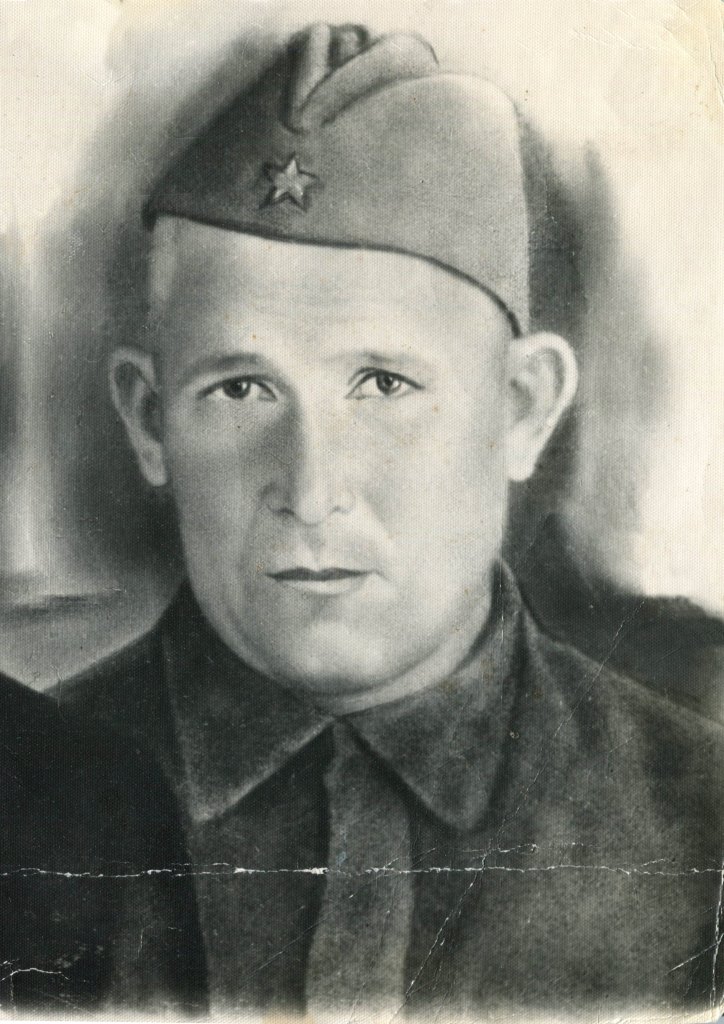 КОЛЕСНИКОВАЛЕКСАНДР  МИХАЙЛОВИЧ1903-1945 г.г.